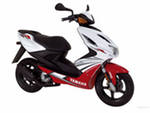 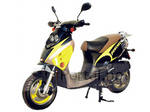 ПДД для велосипедистов, мопедистов (скутеристов).Понятия «Велосипед», «Мопед»."Велосипед" - транспортное средство, кроме инвалидных колясок, имеющее два колеса или более и приводимое в движение мускульной силой людей, находящихся на нем."Мопед" - двух- или трехколесное транспортное средство, приводимое в движение двигателем с рабочим объемом не более 50 куб. см и имеющее максимальную конструктивную скорость не более 50 км/ч. К мопедам приравниваются велосипеды с подвесным двигателем, мокики и другие транспортные средства с аналогичными характеристиками.У водителя велосипеда или скутера всегда есть возможность превратиться на время в пешехода: к пешеходам приравниваются лица, ведущие велосипед, мопед.С какого возраста разрешено движение на дорогах?Управлять велосипедом при движении по дорогам разрешается лицам не моложе 14 лет, а мопедом - не моложе 16 лет.Тротуары и обочины относятся к дорогам, поэтому лицам до 14 лет по ним передвигаться нельзя.Изменения в Федеральный закон "О безопасности дорожного движения" для скутеристов:  Лицам,, достигшим шестнадцатилетнего возраста, при наличии прав управления («водительских прав» (с мая 2014 г.) можно управлять транспортными средствами категории "M" (мопеды и легкие квадрициклы) и подкатегории "A1"(мотоциклы с рабочим объемом двигателя внутреннего сгорания, не превышающим 125 кубических сантиметров, и максимальной мощностью, не превышающей 11 киловатт). Где разрешено ездить?Можно:- если есть велосипедная дорожка – то только по ней (в этом случае по проезжей части нельзя),- если нет велосипедной дорожки - по проезжей части в один ряд возможно правее, - допускается движение по обочине, если это не создает помех пешеходам.Нельзя:- на автомагистралях,- по разделительным полосам проезжей части,- по тротуарам. Велосипедисты и скутеристы – водители, а не пешеходы!- по пешеходным дорожкам,- по пешеходным переходам.
Если Вы хотите двигаться по тротуару, пешеходной дорожке, пешеходному переходу, то Вам необходимо слезть с велосипеда или скутера. Человек, ведущий велосипед или скутер является  пешеходом.Как правильно ездить?Движение на велосипеде или скутере осуществляется в попутном направлении транспортным средствам. Навстречу транспортным средствам двигается только пешеход!Водитель скутера в обязательном порядке движется  по дороге в застегнутом мотошлеме.В светлое время суток на всех движущихся транспортных средствах с целью их обозначения должны включаться фары ближнего света или дневные ходовые огни.Нельзя управлять велосипедом или скутером не держась за руль.На велосипеде и скутере нельзя перевозить пассажиров, кроме ребенка в возрасте до 7 лет на дополнительном сиденье, оборудованном подножками. Любой скутер - одноместное транспортное средство. И даже если на нем есть 2 места для сидения, то перевозить на втором месте можно только маленького ребенка.Нельзя перевозить груз, который выступает более чем на 0,5 м по длине или ширине за габариты, или груз, мешающий управлению.Водитель велосипеда или скутера должен подавать сигналы поворота перед началом движения, перестроением, поворотом и остановкой. Поскольку световыми указателями поворота велосипеды не оборудуются, сигналы необходимо подавать рукой. Соответственно, сигналу левого поворота соответствует вытянутая в сторону левая рука, сигналу правого поворота - вытянутая правая рука. Сигналы поворота необходимо подавать заблаговременно до начала поворота. Вернуть руку на руль можно непосредственно перед началом поворота.Нельзя поворачивать налево или разворачиваться,  если на дороге в данном направлении есть 2 или более полос, или на дороге есть трамвайные пути. Чтобы повернуть налево или развернуться необходимо доехать до пешеходного перехода,  слезть с велосипеда или скутера, таким образом стать пешеходом, после перехода дороги по пешеходному переходу вновь сесть на велосипед или скутер и продолжить  движение.Водители велосипедов и скутеров должны пропускать пешеходов!Вне перекрестка при пересечении велосипедной дорожки с автомобильной дорогой водитель велосипеда или скутера должен уступить дорогу транспортным средствам, движущимся по этой дороге, т.е. ждать, пока по дороге не проедут все автомобили.Велосипед или скутер, также как и любое другое транспортное средство, должен снизить скорость или остановиться перед переходом, чтобы пропустить пешеходов.Запрещается буксировка велосипедов и мопедов, а также велосипедами и мопедами, кроме буксировки прицепа, предназначенного для эксплуатации с велосипедом или мопедом.Самые распространенные  нарушение ПДД:- движение навстречу транспортным средствам,- движение на велосипеде по пешеходному переходу. Это нарушение чрезвычайно опасно, т.к. велосипедисты появляются весьма стремительно и неожиданно и очень часто в подобных ситуациях дети погибают. Водители автомобилей при этом виноватыми не являются (они должны пропускать исключительно пешеходов, к которым велосипедисты не относятся),- столкновение с машиной, поворачивающей направо.Наказания за нарушение ПДД.Водители мопедов, скутеров приравнены к полноценным участникам дорожного движения и ответственность за нарушения Правил дорожного движения применяется к ним в соответствии с КоАП РФ на общих основаниях. Например, часть 1 статьи 12.7 КоАП РФ (Управление ТС водителем не имеющим права управления ТС) влечет наложение административного штрафа в размере от 5 тысяч до 15 тысяч рублей.Часть 1 статьи 12.8 КоАП РФ (Управление ТС водителем, находящимся в состоянии опьянения) влечет наложение административного штрафа в размере 30 тысяч рублей с лишением права управления ТС на срок 18-24 месяца. Для велосипедистов  предназначена особенная статья 12.29 КоАП РФ, предусматривающая штрафы за нарушение правил:Часть 2. Нарушение Правил дорожного движения лицом, управляющим велосипедом... влечет наложение административного штрафа в размере восьмисот рублей.Часть 3. Нарушение Правил дорожного движения лицами, указанными в части 2 настоящей статьи, совершенное в состоянии опьянения, влечет наложение административного штрафа в размере от одной тысячи до одной тысячи пятисот рублей.Однако есть в КоАП и еще одна статья, действие которой также распространяется на велосипедистов: статья 12.30 КоАП РФ «Нарушение Правил дорожного движения пешеходом или иным участником дорожного движения, повлекшее создание помех в движении транспортных средств либо причинение легкого или средней тяжести вреда здоровью потерпевшего»:Часть 1. Нарушение ПДД ….., повлекшее создание помех в движении транспортных средств, - влечет наложение административного штрафа в размере одной тысячи рублей.Часть 2.  Нарушение ПДД ……, повлекшее по неосторожности причинение легкого или средней тяжести вреда здоровью потерпевшего, - влечет наложение административного штрафа в размере от одной тысячи до одной тысячи пятисот рублей.